        Народно  Читалище  „Просвета-1919г”село  Красен,община  Иваново, област Русе                               с. Красен, ул. Възраждане № 4, тел. 0877 152218                                                    chitaliste_krasen@abv.bgСъставил:                                                             Председател:/Валентина Маркова/                                          /Невянка Иванова/   МЕСЕЦИ                      М Е Р О П Р И Я Т И Ям. Януари21 януариБабин ден – общоселски празникм. Февруарим. февруари„От сръчните ръце на баба” – ръчно изработени мартеници 14 февруариТрифон Зарезан – ден на лозаря  – общоселски празник19 февруари150 години от Обесването на Васил Левски-стихове за Левским. Март1 мартПосрещане на Баба Марта – празнична програмаДен на самодееца – празнична програма3 март145 години от  Освобождението на  България -рецитал8 мартДен на жената – общоселски празник м. Априлм. априлЛазаров ден – Лазаруване в село Красенм. априлВъзкресение Христово – изложба на яйцам. Май24 майДен на Славянската писменост и култура м. майДванадесети  Национален Фестивал на гъбата  – село Красенм. Юним. юни Децата на Поломието – Общински празник под манастира1 юниДетство мое - развлекателни игри и рисунки2 юниДен на Ботев и загиналите за свободата на Българиям.Юли„Мога да чета и пиша” - работа с деца през ваканциятам. Август„Поглед към книгата“-работа с деца през ваканциятам. Септемврим. септемвриТрадиционен селски събор6 септемвриСъединението на Княжество България и Източна Румелия22 септемвриДен  на Независимостта на Българиям. Октомврим.октомвриЗдравна беседам. Ноември1 ноемвриДен  на Народните Будители - рецитал21 ноемвриДен на Християнското семейством. Декемврим.декември  Сурва, сурва, сурвакари – изработване на сурвакничким. декемвриОбщински коледен празник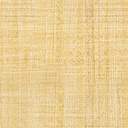 